WSPÓŁPRACA PODMIOTÓW EKONOMII SPOŁECZNEJ Z BIZNESEM16 września 2020 r. Mazowieckie Centrum Polityki Społecznej serdecznie zaprasza Państwa do udziału w szkoleniu pn. „Współpraca podmiotów ekonomii społecznej z biznesem”, które odbędzie się w dniu 16 września 2020 r. w godzinach 9:00 – 15.25. Szkolenie to skierowane 
jest do podmiotów ekonomii społecznej (PES).Osobą prowadzącą seminarium będzie Katarzyna Wielocha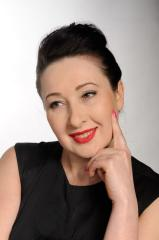 Przedsiębiorca, mentor i trener. Wykorzystuje swoje doświadczenie i wykształcenie ucząc małych i średnich przedsiębiorców jak odnieść sukces. Biznes i komunikacja to jej naturalne środowisko. Ukończona ekonomia, MBA, prawo przedsiębiorców i prawo restrukturyzacyjne dają jej mocne przygotowanie do zawodu.Znajduje naturalne, silne strony każdego biznesu i uczy jak je skutecznie wykorzystać. Pokazuje przedsiębiorcom, jak tworzyć wartość swoich produktów w oczach klientów i brać za to wysokie wynagrodzenie. Współzałożycielka marki TrenerKey.pl która organizuje niestandardowe szkolenia szyte na miarę, projektu Where2Go.edu.pl skierowanego do młodzieży, który pomaga wybrać własną ścieżkę kariery. Wieloletnia Wiceprezes Izby Przemysłowo Handlowej Ziemi Radomskiej, mentor podmiotów ekonomii społecznej i przedsiębiorców.Szkolenie odbędzie się w Restauracji Different prowadzonej przez Fundację pomocy rodzinie „Człowiek w potrzebie” przy Al. Jerozolimskich 123A/I piętro, 02-017 Warszawa 02-002 Warszawa,Informacje organizacyjne:– Uczestnicy nie ponoszą żadnych kosztów związanych ze szkoleniem,– Uczestnicy mają zapewnione: profesjonalną kadrę prowadzącą szkolenie, materiały szkoleniowe, wyżywienie wraz z serwisem kawowym oraz ubezpieczenie na czas trwania szkolenia,– Liczba miejsc ograniczona (25 uczestników) – decyduje kolejność zgłoszeń,– Wszyscy uczestnicy szkoleń dojeżdżają w miejsce szkolenia na koszt własny.Uwaga: złożenie formularza nie jest jednoznaczne z zakwalifikowaniem się na szkolenie.Zgłoszenia na szkolenie przyjmowane są do wyczerpania miejsc, nie później jednak niż do dnia 11 września 2020 r. na podstawie formularza zgłoszeniowego przesłanego e-mailem (zeskanowane) na adres email:   elwira.owczarek@mcps.com.pl Lista osób zakwalifikowanych zostanie umieszczona na stronie www.mcps.com.pl, najpóźniej w dniu 14 września 2020 r. Ramowy Program SzkoleniaFormularz zgłoszeniowyKontaktWydział Ekonomii Społecznej, Elwira Ociepka-Owczarek,tel.: (22) 622 42 32 wew. 46, e-mail: elwira.owczarek@mcps.com.pl